На № 17-Исх-7328 от 30.11.2017 Заключение об экспертизе постановления Правительства Ханты-Мансийского
автономного округа – Югры от 9 октября 2013 года № 409-п 
«О государственной программе Ханты-Мансийского автономного 
округа – Югры «Содействие занятости населения в Ханты-Мансийском автономном округе – Югре на 2016-2020 годы»   (далее – постановление № 409-п)Департамент экономического развития Ханты-Мансийского автономного округа – Югры (далее – уполномоченный орган, автономный округ) в соответствии с пунктом 6 Порядка проведения оценки регулирующего воздействия проектов нормативных правовых актов, подготовленных исполнительными органами государственной власти, экспертизы и оценки фактического воздействия нормативных правовых актов Ханты-Мансийского автономного округа – Югры, затрагивающих вопросы осуществления предпринимательской и инвестиционной деятельности, утвержденного постановлением Правительства автономного округа от 30 августа 2013 года № 328-п (далее – Порядок), рассмотрев постановление № 409-п, пояснительную записку, свод предложений 
по результатам проведения публичных консультаций, сводный отчет 
о результатах проведения экспертизы нормативного правового акта 
(далее – свод предложений, сводный отчет), протокол разногласий 
на заключение уполномоченного органа от 17 октября 2017 года 
№ 22-Исх-14559, подготовленные Департаментом труда и занятости населения автономного округа (далее – Дептруда и занятости Югры), сообщает следующее.Постановление № 409-п направлено для подготовки настоящего заключения повторно. Замечания уполномоченного органа, указанные 
в заключении от 17 октября 2017 года № 22-Исх-14559 устранены: – урегулированы разногласия с участниками публичных консультаций: Уполномоченным по защите прав предпринимателей 
в автономном округе и обществом с ограниченной ответственностью «Юридическая финансовая компания «Статус»; – пояснительная записка приведена в соответствие требованиям пункта 24 Порядка;– запланировано внесение изменений в постановление № 409-п 
и административный регламент предоставления государственной услуги по содействию самозанятости безработных граждан, включая оказание гражданам, признанным в установленном порядке безработными, 
и гражданам, признанным в установленном порядке безработными, прошедшим профессиональное обучение или получившим дополнительноепрофессиональное образование по направлению органов Службы занятости, единовременной финансовой помощи при их государственной регистрации в качестве юридического лица, индивидуального предпринимателя либо крестьянского (фермерского) хозяйства, а также единовременной финансовой помощи на подготовку документов для соответствующей государственной регистрации, утвержденный приказом Дептруда и занятости Югры от 25 июля 2012 года № 12-нп
в части:уточнения формулировок понятия «участники мероприятий», периода сохранения трудовых отношений для получения субсидии, категории получателей субсидии на создание дополнительных рабочих мест, а также требований к ним;установления положений о включении в договор о предоставлении субсидии требований о согласии гражданина на осуществление проверки соблюдения условий, целей и порядка предоставления субсидии, положений о содержании технико-экономического обоснования избранного вида деятельности, положений о возможности добровольного отказа гражданина от получения субсидии;исключения дублирующих положений о представлении копии приказа о приеме гражданина на работу и копии трудового договора 
с гражданином, а также требования о представлении финансового отчета 
о целевом использовании полученной ранее субсидии на организацию собственного дела;конкретизации наименований документов, подтверждающих уплату налогов;внесения правок юридико-технического характера. Экспертиза постановления № 409-п проведена в соответствии 
с Планом проведения экспертизы нормативных правовых актов, затрагивающих вопросы осуществления предпринимательской 
и инвестиционной деятельности, на 2017 год, утвержденным приказом уполномоченного органа от 13 января 2017 года № 4.Постановлением № 409-п утверждена государственная программа автономного округа «Содействие занятости населения 
в Ханты-Мансийском автономном округе – Югре на 2016-2020 годы», 
в том числе:порядок организации трудоустройства граждан на рабочие места 
с применением гибких форм занятости, включая надомный труд;порядок предоставления единовременной финансовой помощи при государственной регистрации в качестве юридического лица, индивидуального предпринимателя либо крестьянского (фермерского) хозяйства, а также единовременной финансовой помощи на подготовку документов для соответствующей государственной регистрации;порядок и условия предоставления единовременной финансовой помощи на создание дополнительных рабочих мест для трудоустройства безработных граждан;порядок организации временного трудоустройства граждан;порядок предоставления бюджетных средств работодателям для оснащения (дооснащения) постоянных (в том числе специальных) рабочих мест для трудоустройства незанятых инвалидов, в том числе инвалидов молодого возраста;порядок организации профессионального обучения 
и дополнительного профессионального образования родителей (усыновителей), опекунов (попечителей), находящихся в отпуске по уходу за ребенком до достижения им возраста 3 лет, и родителей (усыновителей), опекунов (попечителей), осуществляющих уход за ребенком в возрасте 
до 3 лет;порядок организации профессионального обучения 
и дополнительного профессионального образования работников, находящихся под угрозой увольнения, работников организаций производственной сферы, осуществляющих реструктуризацию 
и модернизацию производства;порядок предоставления бюджетных средств работодателям для оснащения (дооснащения) постоянных рабочих мест (в том числе надомных) для трудоустройства незанятых одиноких родителей, многодетных родителей, родителей, воспитывающих детей-инвалидов;порядок организации стажировки выпускников профессиональных образовательных организаций и образовательных организаций высшего образования в возрасте до 25 лет, временного трудоустройства безработных граждан в возрасте от 18 до 20 лет, имеющих среднее профессиональное образование и ищущих работу впервые;порядок предоставления средств бюджета автономного округа гражданам предпенсионного и пенсионного возраста при государственной регистрации в качестве юридического лица, индивидуального предпринимателя либо крестьянского (фермерского) хозяйства и создании ими дополнительных рабочих мест для трудоустройства безработных граждан;порядок предоставления бюджетных средств на частичную компенсацию расходов заказчика по оплате труда лиц, осужденных 
к исполнению наказания в виде лишения свободы, в период их временного трудоустройства;порядок организации профессионального обучения 
и дополнительного профессионального образования незанятых граждан предпенсионного возраста, пенсионного возраста, которым в соответствии с законодательством Российской Федерации назначена страховая пенсия по старости и которые стремятся возобновить трудовую деятельность;          порядок предоставления грантов в форме субсидий и иных межбюджетных трансфертов из бюджета автономного округа по итогам конкурса проектов, направленных на создание условий для активного участия людей пожилого возраста в экономической жизни автономного округа;порядок организации профессионального обучения 
и дополнительного профессионального образования незанятых граждан, которым предоставлено временное убежище, обратившихся в целях поиска подходящей работы;порядок предоставления иных межбюджетных трансфертов 
из бюджета автономного округа на участие в реализации отдельных программных мероприятий;порядок организации временного трудоустройства работников организаций, находящихся под риском увольнения, и граждан, ищущих работу;порядок реализации мероприятий, направленных на повышение эффективности использования имеющихся трудовых ресурсов 
и привлечение трудовых ресурсов из других субъектов Российской Федерации для трудоустройства на объектах инвестиционных проектов;порядок предоставления мер государственной поддержки гражданам, осуществившим переезд для трудоустройства на объекте инвестиционного проекта;порядок организации профессионального обучения 
и дополнительного профессионального образования трудоспособных инвалидов молодого возраста.Информация об экспертизе постановления № 409-п размещена Дептруда и занятости Югры на едином официальном сайте государственных органов автономного округа 18 августа 2017 года.Дептруда и занятости Югры проведены публичные консультации 
по постановлению № 254-п в период с 18 августа по 19 сентября 2017 года. При проведении публичных консультаций получены отзывы: 
          – об отсутствии замечаний и предложений к постановлению № 409-п 
от муниципального автономного дошкольного образовательного учреждения муниципального образования город Нягань «Детский сад общеразвивающего вида с приоритетным осуществлением деятельности 
по социально-личностному направлению развития детей № 11 «Елочка», администраций городов Нефтеюганска, Югорска, Покачи, Урая, 
Ханты-Мансийска, Сургута, Нижневартовска, Лангепаса, Мегиона, Советского, Нефтеюганского, Березовского, Октябрьского, 
Ханты-Мансийского, Белоярского районов, городских поселений Советский, Зеленоборск, Коммунистический, Таежный, Агириш, Новоаганск, акционерного общества «Городские электрические сети», обществ с ограниченной ответственностью «Белоярскавтотранс», 
«Ехланг-Мазям», «Полноватское рыбной хозяйство», межрайонной инспекции Федеральной налоговой службы Российской Федерации 
№ 6 по автономному округу, бюджетного учреждения автономного округа «Центр помощи детям, оставшимся без попечения родителей «Северяночка», бюджетного учреждения профессионального образования автономного округа «Нижневартовский медицинский колледж», глав крестьянских фермерских хозяйств Барышникова Виктора Евгеньевича, Завьяловой Анжелы Сергеевны, казенного общеобразовательного учреждения автономного округа «Нижневартовская школа для обучающихся с ограниченными возможностями здоровья № 2», муниципального казенного учреждения «Нижневартовский многофункциональный центр предоставления государственных 
и муниципальных услуг»; – с предложениями от:Уполномоченного по защите прав предпринимателей в автономном округе об увеличении размера субсидии на открытие собственного дела 
до 120,0 тыс. рублей в связи с существующей тенденцией снижения количества безработных, желающих перейти на самозанятость;общества с ограниченной ответственностью «Юридическая финансовая компания «Статус»:о разработке электронной отчетности;об увеличении размера компенсации наставникам и выпускникам.По результатам рассмотрения поступивших предложений, Дептруда и занятости Югры принято решение об учете предложения 
№ 1 и об отклонении предложения № 2 общества с ограниченной ответственностью «Юридическая финансовая компания «Статус», а также  
об отклонении предложения Уполномоченного по защите прав предпринимателей в автономном округе по причине отсутствия бюджетных ассигнований.    В ходе экспертизы постановления № 409-п, Дептруда и занятости населения изучен и проанализирован опыт решения аналогичных проблем в других субъектах Российской Федерации, иностранных государствах.    До принятия Государственной программы в автономном округе рассматриваемая проблема решалась путем разработки и реализации программ содействия занятости населения: 2004-2006 годы – программа автономного округа «Содействие занятости безработного населения Ханты-Мансийского автономного округа на 2004-2006 годы», утвержденная Законом автономного округа
от 9 марта 2004 года № 5-оз;2007 год – ведомственная целевая программа  автономного округа «Содействие занятости населения на 2007-2008 годы»;2008-2010 годы – программа автономного округа «Содействие занятости населения на 2008-2010 годы», утвержденная Законом автономного округа от 16 октября 2007 года № 141-оз;2011-2013 годы – целевая программа автономного округа «Содействие занятости населения на 2011-2013 годы и период 
до 2015 года», утвержденная постановлением Правительства автономного округа от 9 октября 2010 года № 246-п.В области государственной охраны  труда в автономном округе были утверждены ведомственные целевые программы:«Улучшение условий и охраны труда в Ханты-Мансийском автономном округе – Югре на 2009-2011 годы» (приказ Департамента труда и социальной защиты автономного округа от 7 июля 2008 года 
№ 358-р);«Улучшение условий и охраны труда в Ханты-Мансийском автономном округе – Югре на 2012-2014 годы» (приказ Дептруда 
и занятости Югры от 4 июля 2011 года № 176-р).      	Анализ законодательства других субъектов Российской Федерации 
в сфере труда и  занятости населения показал, что государственные программы, направленные на обеспечение государственных гарантий гражданам в области содействия занятости населения и защиты 
от безработицы, а также на улучшение условий и охраны труда 
у работодателей и, как следствие, снижение уровня производственного травматизма и профессиональной заболеваемости, реализуются и в других субъектах Российской Федерации:	государственная программа Тюменской области «Основные направления развития в области содействия занятости населения, трудовых и иных непосредственно связанных с ними отношений 
до 2020 года», утвержденная распоряжением Правительства Тюменской области от 29 апреля 2014 года № 698-рп; государственная программа  Ямало-Ненецкого автономного округа «Содействие занятости населения на 2014-2020 годы», утвержденная постановлением Правительства Ямало-Ненецкого автономного округа 
от 25 декабря 2013 года № 1131-п;государственная программа Свердловской области «Содействие занятости населения Свердловской области до 2020 года», утвержденная  постановлением Правительства Свердловской области от 21 октября 
2013 № 1272-ПП;подпрограмма «Содействие занятости населения, улучшение условий, охраны труда и здоровья на рабочем месте» государственной программы Ульяновской области «Социальная поддержка и защита населения Ульяновской области» на 2014-2018 годы», утвержденной постановлением Правительства Ульяновской области от 11 сентября 
2013 года № 37/408-П;государственная программа «Содействие занятости населения Республики Татарстан на 2014-2020 годы», утвержденная постановлением Кабинета Министров Республики Татарстан от 9 августа 2013 года № 553;подпрограмма V «Содействие занятости и развитию рынка труда» государственной программы Московской области «Предпринимательство Подмосковья», утвержденной постановлением Правительства Московской области от 23 августа 2013 года № 662/37;государственная программа Тамбовской области «Содействие занятости населения на 2014-2020 годы», утвержденная постановлением Администрации Тамбовской области от 18 июля 2013 года № 766.В ходе мониторинга государственных программ субъектов Российской Федерации, направленных на содействие занятости 
и улучшение условий и охраны труда, выявлено, что в субъектах Российской Федерации  используются различные подходы к оформлению государственных программ, формированию перечня основных мероприятий, перечня предоставляемых мер государственной поддержки из средств бюджета субъекта Российской Федерации.Отличительной особенностью государственной программы автономного округа «Содействие занятости населения 
в Ханты-Мансийском автономном округе – Югре на 2016-2020 годы» является предоставление такой меры государственной поддержки работодателей, организующих временные рабочие места для трудоустройства незанятых и безработных граждан, как компенсация расходов работодателей по оплате труда работников, участвующих 
в мероприятиях временного трудоустройства, которая отсутствует 
в государственных программах других субъектов Российской Федерации.Установленное постановлением № 409-п правовое регулирование затрагивает интересы 54 094 граждан, обратившихся за содействием 
в трудоустройстве в службу занятости населения автономного округа 
и 87 549 работодателей (юридических лиц и индивидуальных предпринимателей).  Дептруда и занятости Югры в соответствии с Методикой оценки стандартных издержек субъектов предпринимательской и инвестиционной деятельности, возникающих в связи с исполнением требований регулирования, утвержденной приказом уполномоченного органа 
от 30 сентября 2013 года № 155, рассчитаны стандартные  издержки субъектов предпринимательской деятельности, связанные с исполнением требований правового регулирования, установленных постановлением     № 409-п, которые составили 8,2 тыс. рублей.Оценка  информационных  издержек на одного заявителя:1. Подготовка документов для участия в мероприятиях государственной программы (формирование пакета документов, осуществление дополнительных административных процедур).1.1. Формирование пакета документов включает в себя: заполнение формы заявления; подготовка информационного письма работодателя, подтверждающего стоимость активов по состоянию на последнюю отчетную дату (в случае наличия задолженности по начисленным налогам, сборам, страховым взносам, пеням, штрафам, процентам);оформление документа, подтверждающего полномочия лица, действующего от имени работодателя (в случае обращения в центр занятости населения представителя работодателя).Процедуры, связанные с заполнением формы заявления 
и вышеуказанных информационных писем о стоимости активов 
и полномочиях лица, представившего документы, выполняются специалистом в течение рабочего времени и могут занимать 
не более 1 часа.Таким образом, информационные издержки по выполнению  информационного требования по формированию пакета документов равны: Тит1 = 1 час х 159,6 рублей = 159,6 рублей1.2. Получение  в территориальном отделении Управления Федеральной налоговой службы Российской Федерации по автономному округу справки  о состоянии расчетов по налогам, сборам, страховым взносам, пеням, штрафам, процентам организаций и индивидуальных предпринимателей –  200 рублей за одну справку в установленные сроки;  за предоставление сведений о конкретном юридическом лице или 
об индивидуальном предпринимателе не позднее рабочего дня, следующего за днем поступления запроса в регистрирующий орган (срочное предоставление), – 400 рублей.Вышеуказанные сведения могут быть получены с официального сайта Федеральной налоговой службы или портала государственных 
и муниципальных услуг без затрат.Оценка времени специалиста, осуществляющего получение вышеуказанных сведений:1,5 часа – поездка в территориальную инспекцию управления Федеральной налоговой службы Российской Федерации по автономному округу (туда и обратно) для подачи заявления на подготовку сведений; 0,5 часа – ожидание в очереди для подачи заявления на подготовку сведений; 1,5 часа – поездка в территориальную инспекцию  управления Федеральной налоговой службы Российской Федерации автономному округу – Югре (туда и обратно) для получения сведений; 0,5 часа – ожидание в очереди для получения сведений. Итого на получение сведений затрачивается 4 часа.При расчете трудозатрат Дептруда и занятости Югры в качестве средней заработной платы специалиста взята минимальная заработная плата за 2016 год – 23 628,0 рублей. Исходя из указанного, средняя стоимость работы часа персонала (рассмотрен пример 
с женщинами, среднее количество рабочих часов в месяц для которых 
в 2016 году составило – 148 часов), занятого выполнением действий 
по подготовке пакета документов, с учетом налогов и иных обязательных платежей, составляет – 159,6 рублей.Стоимость поездки по получению сведений выбирается 
в зависимости от распространенного вида транспорта и составляет 
в среднем 22,5 рубля. Таким образом, транспортные расходы 
на исполнение информационного требования составляют 90 рублей:Aит1 = 22,5 рубля х 4 поездки = 90 рублей.Информационные издержки по выполнению  информационного требования по получению сведений  равны: Тит2 = 4 часа х 159,6 рублей + 400 рублей + 90 рублей = 1 128,4 рублей.Таким образом, информационные издержки по подготовке документов для участия в мероприятиях, предусмотренных постановлением № 409-п  составляют:Иит1 = Тит1 + Тит2  = 159,6 + 1 128,4 = 1 288,0 рублей.2. Представление пакета документов в центр занятости населения 
по месту нахождения организации (включает в себя поездку в центр занятости населения (туда и обратно).Стоимость поездки для представления пакета документов в центр занятости населения составляет: Aит2 = 22,5 рубля х 2 поездки = 45 рублей.3. Составление, оформление и направление в центр занятости населения отчетных документов, хранение информации, необходимой для представления по запросу со стороны органов власти и (или) уполномоченных представителей.Представление документов в центр занятости населения осуществляется: – единовременно: заверенных  работодателем  копий  документов, подтверждающих трудоустройство гражданина;итогового акта о целевом использовании бюджетных средств 
по окончанию срока действия договора.– ежемесячно: отчетные документы, подтверждающие факт работы гражданина
в отчетном месяце.Оценка затрат времени специалиста, осуществляющего составление, оформление и направление в центр занятости населения отчетных документов, хранение информации, необходимой для представления 
по запросу со стороны органов власти и (или) уполномоченных представителей:4 часа в месяц – на поиск, копирование, заверение копий документов, подготовку сопроводительного письма, составление отчетных документов (расчет произведен экспертным путем;4,5 часа в месяц – на поездки (туда и обратно) в центр занятости населения с целью представления отчетных документов;0,5 часа – ожидание в очереди для сдачи пакета документов. 	2 часа (единовременно) – на проведение сверки с центром занятости населения исполнения обязательств по договору для подписания в двух экземплярах итогового акта о целевом использовании бюджетных средств и исполнении сторонами обязательств по договору, подготовка итогового акта;1,5 часа – поездка (туда и обратно) в центр занятости населения 
с целью представления в центр занятости населения итогового акта 
о целевом использовании бюджетных средств и исполнении сторонами обязательств по договору;0,5 часа – ожидание в очереди для сдачи пакета документов; 3 часа – поиск, копирование и представление документов получателю по запросу со стороны органов власти и (или) уполномоченных представителей.Итого на составление, оформление и направление в центр занятости населения отчетных документов, хранение информации, необходимой для представления по запросу со стороны органов власти и (или) уполномоченных представителей, может быть затрачено  16 часов.Для выполнения информационных требований необходимы расходные материалы (картридж, бумага) для копирования документов.Расчет стоимости  на приобретение расходных материалов осуществляется по формуле:Aиэ = МР : (n * q),где:МР – средняя рыночная цена на соответствующий товар, рублей;n – нормативное число лет службы приобретения (для работ/услуг 
и расходных материалов n = 1);q – ожидаемое число использований приобретения за календарный год для осуществления информационного требования.Расчет стоимости картриджа: Aиэ1 = 7 000 : (1 х 2) = 3500,0 рублей.Расчет стоимости бумаги формата А3: Aиэ2 = 250 : (1 х 2) = 125,0 рублей.Итого стоимость приобретений расходных материалов составляет 
3 625,0 рублей.Оценка времени специалиста, осуществляющего закупку расходного материала – 4 часа.Таким образом, информационные издержки по выполнению  информационного требования по составлению, оформлению 
и направлению в центр занятости населения отчетных документов, хранение информации, необходимой для представления по запросу 
со стороны органов власти и (или) уполномоченных представителей составляют:Иит2 = 16 часов х 159,6 рублей + 22,5 рубля х 4 поездки + 
3 625,0 рублей + 4 часа х 159,6 рублей + 22,5 х 2 поездки = 6 952,0 рубляИтого, информационные издержки субъектов предпринимательства, связанные с исполнением требований правового регулирования, установленного постановлением № 409-п составляют:Иит = Иит1   + Иит2 = 1 288,0 + 6952,0 = 8 240,0 рублей.На реализацию мероприятий, предусмотренных постановлением 
№ 409-п, в 2016 году израсходовано 1 902 831,4 тыс. рублей 
или 99,8% от годового объема финансирования, в том числе: средства федерального бюджета – 341 868,0 тыс. рублей или 99,9% от установленного планового  объёма финансирования – 341 891,5 тыс. рублей;средства бюджета автономного округа – 994 007,5 тыс. рублей или 99,2% от планового объёма финансирования – 1 002 300,4 тыс. рублей;средства из внебюджетных источников – 566 955,9 тыс. рублей или 100,7% от планового  объёма финансирования – 563 133,3 тыс. рублей.Общий объем финансирования Государственной программы 
на 2014-2020 годы составляет 12 499 962,5 тыс. рублей, в том числе: средства федерального бюджета – 2 008 321,6 тыс. рублей;средства бюджета автономного округа – 6 825 863,2 тыс. рублей;средства из внебюджетных источников – 3 665 777,7 тыс. рублей.Подтверждением эффективной реализации Государственной программы являются  достигнутые результаты. Так, по состоянию 
на 1 января 2017 года по сравнению с началом 2016 года: – уровень регистрируемой безработицы составил 0,57% 
от экономически активного населения (на 1 января 2016 года – 0,54%). Автономный округ входит в число субъектов Российской Федерации, имеющих наименьший уровень зарегистрированной безработицы 
(по итогам 2016 года – 4 место)– заявленная работодателями потребность в работниках выросла 
на 22,8% и составила 12,4 тыс. свободных рабочих мест (на 1 января 
2016 года – 10,1 тыс. рабочих мест);– коэффициент напряженности на регистрируемом рынке труда снизился до 0,6 человек/на 1 вакансию против 0,8 на 1 января 2016 года 
(Российской Федерации – 0,9 незанятых/на 1 вакансию, Уральский федеральный округ – 1,1).Система управления охраной труда в автономном округе, основанная  на взаимодействии органов исполнительной власти автономного округа, органов местного самоуправления, государственного надзора 
и контроля, объединений работодателей и профессиональных союзов, способствует положительной динамике основных показателей в области охраны труда:в 2016 году в сравнении с предыдущими годами наблюдается рост количества обученных по охране труда руководителей и специалистов 
на 3,3%, прошли обучение и проверку знаний по охране труда 
28 785 человек (2015 год – 27 873 человек, 2014 год – 27 546 человек);на 21% уменьшилось число лиц с впервые установленным профессиональным заболеванием – 77 человек (2015 год – 98 человек, 
2014 год – 144 человека);на 5% уменьшилось  число пострадавших со смертельным 
исходом – 38 работающих (2015 год – 40).По результатам рассмотрения представленных документов установлено, что при проведении экспертизы постановления № 409-п процедуры, предусмотренные Порядком, соблюдены.На основе проведенной экспертизы постановления № 409-п, 
с учетом информации, представленной в сводном отчете, своде предложений, пояснительной записке, протоколе разногласий, сделаны следующие выводы:установленный постановлением № 409-п способ государственного регулирования требует дальнейшего совершенствования;в постановлении № 409-п, содержатся избыточные требования для субъектов предпринимательской и инвестиционной деятельности, влекущие их необоснованные расходы, которые планируется устранить путем внесения в постановление № 409-п изменений.Консультант отдела оценки регулирующего воздействияи экспертизы административных регламентовуправления государственного реформирования Лейба Алексей Леонидович, тел. 331-006 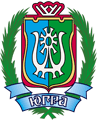 ДЕПАРТАМЕНТ ЭКОНОМИЧЕСКОГО РАЗВИТИЯХАНТЫ-МАНСИЙСКОГО АВТОНОМНОГО ОКРУГА – ЮГРЫ(ДЕПЭКОНОМИКИ ЮГРЫ)ул. Мира, д. 5, г. Ханты-Мансийск,Ханты-Мансийский автономный округ – Югра(Тюменская область), 628006,Телефон: (3467) 39-20-58Факс: (3467) 39-21-02E-mail: Econ@admhmao.ru[Номер документа][Дата документа]Заместитель директора Департамента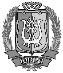 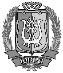 ДОКУМЕНТ ПОДПИСАНЭЛЕКТРОННОЙ ПОДПИСЬЮСертификат  [Номер сертификата 1]Владелец [Владелец сертификата 1]Действителен с [ДатаС 1] по [ДатаПо 1]В.У.Утбанов